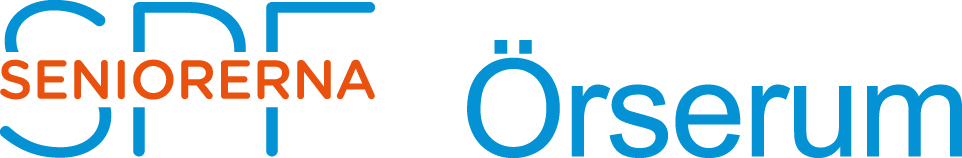 SPF SENIORERNA ÖRSERUMProtokoll fört vid årsmöte den 5 februari 2024 i Missionshuset, Örserum§1 Mötets öppnande	Ordförande Britt-Marie Andersson öppnade mötet med att hälsa alla välkomna.§2. Parentation	Kajsa Bratt förrättade parentation över de avlidna medlemmar under året som varit. Kajsa avslutade med att läsa en dikt. §3 Val av mötesordförande	Till ordförande att leda årsmötet valdes Britt-Marie Andersson.§3a Val av mötessekreterare	Till sekreterare för årsmötet valdes Anders Larsson.§4 Val av protokollsjusterare	Att justera dagens protokoll valdes Inger Andersson och Inger Lilja.§5 Mötets utlysande	Att årsmötet utlysts enligt stadgarna godkändes.§6 Dagordning	Förslag till dagordning godkändes.§7 Verksamhetsberättelse	Verksamhetsberättelse och ekonomisk redogörelse för 2023 godkändes.§8 Verksamhetsplan, budget 2022	Verksamhetsplan och budget för 2024 godkändes.§9 Revisionsberättelse	Revisionsberättelsen upplästes av Kristina Gustafsson.§10 Ansvarsfrihet	Styrelsen beviljades ansvarsfrihet för 2023 års verksamhet.§11 Medlemsavgift 2025	Vår andel av medlemsavgiften bestämdes vara oförändrad till 75:-. §12 Reseersättning	Reseersättning fastställdes oförändrad till 25:- kr/mil, bestämts att den skall följa Skatteverkets regler.§13 Ersättningar	Ersättning för telefonkostnader, m.m. höjdes till 950:- kronor/år för ordförande, kassör och sekreterare§14 Val av ordförande	Till ordförande för ett år omvaldes Britt-Marie Andersson. §15 Val av styrelseledamöter	Omval av Inga Hjort, Eva Fransson, Siw Johansson och Lars Hörlenius.§16 Val av revisorer	Omval av Kaisa Bratt och Kristina Gustafsson som revisorer och omval av Ulf Eriksson som suppleant för ett år.	§17 Val av studieansvarig	Vakant, styrelsen fick i uppdrag att ordna en kandidat.§18 Val till samrådsgruppen	Till ledamöter i samrådsgruppen för ett år omvaldes Britt-Marie Andersson och Gunilla Aldensjö - Lydén.§19 Val av hälsoombud	Till hälsoombud för ett år omvaldes Inga Hjort.§20 Val av trafikombud	Till trafikombud för ett år omvaldes Sören Andersson.§21 Val av PR-ansvarig	Till PR-ansvarig för ett år omvaldes Britt-Marie Andersson.§22 Val av bouleansvarig	Som bouleansvarig för ett år omvaldes Claes-Eric Arvidsson.§23 Val av bidragsansvarig	Till bidragsansvarig för ett år omvaldes Anna-Carin Svärd, Britt-Marie Andersson och Lars Hörlenius.§24 Val av ombud till distriktets årsstämma	Beslöt att ombud till distriktets årsstämma utses av styrelsen.§25 Val av resekommitté	Till resekommitté för ett år omvaldes Gunilla Aldensjö-Lydén sammankallande och Anders Larsson och Anna- Karin Ljunggren§26 Val av dataansvarig	Till dataansvarig för ett år omvaldes Anders Larsson.§27 Val av webbansvarig	Till webbansvarig för ett år omvaldes Britt-Marie Andersson§28 Val av medlemsregisteransvarig	Till medlemsregisteransvarig för ett år omvaldes Anna-Carin Svärd.§29 Val av digitaliseringsombud	Till digitaliseringsansvarig för ett år omvaldes Johan Lindberg §30 Val till Gränna samverkansgrupp	Till representant i Gränna samverkansgrupp för ett år omvaldes Birger Stenqvist.§31 Val av valberedning	Till valberedning för ett år omvaldes Paul Nes sammankallande, Pelle Hjort och Stefan Rensfeldt.§32 Övriga frågor	Inger Andersson riktade ett tack till styrelsen för ett mycket gott arbete med en kraftig applåd. Britt-Marie tackade styrelsen och övriga som hjälper till som gör att få det hela att fungera så bra som det gör.  Monica Larsson fick blommor och ett särskilt tack för dagens smörgåstårtor.Avslutning	När inga fler övriga frågor fanns avslutade Britt-Marie Andersson årsmötet och tackade för visat intresse av alla 61 deltagare och hälsade samtliga välkomna till kaffebordet och det sedvanliga lotteriet.Vid protokollet 2024-02-05Britt-Marie Andersson, ordf.		                       Anders Larsson, sekr.Justeras:Inger Andersson				Inger Lilja